Complex project Verbeteren van de leefbaarheid voor de bewoners van de wijk Klein-Rusland (Zelzate)AlternatievenonderzoekBezorg uw invulformulier digitaal aan info@gentsekanaalzone.be of bezorg het aan de gemeente Zelzate, afdeling vergunningen ten laatste tegen 11 maart 2017.Naam alternatiefNaam alternatiefKorte beschrijving alternatiefKorte beschrijving alternatiefBeschrijf kort het alternatiefBeschrijf kort het alternatiefBeschrijf kort het alternatiefBeschrijf kort het alternatiefAanduiding op kaartAanduiding op kaartGeef een aanduiding van het alternatief op kaartGeef een aanduiding van het alternatief op kaartGeef een aanduiding van het alternatief op kaartGeef een aanduiding van het alternatief op kaart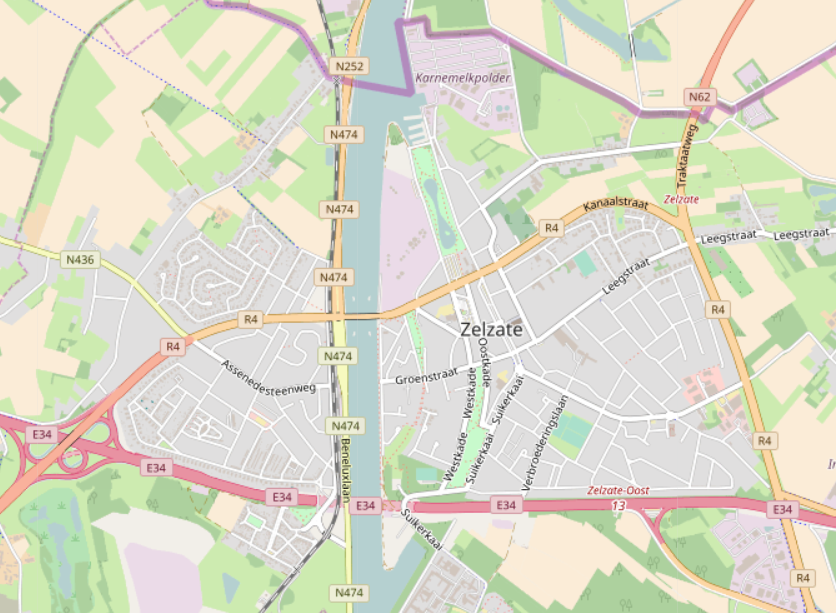 Opmerkingen en aanvullingen op de nota of op het alternatiefOpmerkingen en aanvullingen op de nota of op het alternatiefOpmerkingen en aanvullingen op de nota of op het alternatiefGelieve paginanummers te vermeldenGelieve paginanummers te vermeldenWelke voor- en nadelen heeft dit alternatief?Welke voor- en nadelen heeft dit alternatief?Welke voor- en nadelen heeft dit alternatief?Welke voor- en nadelen heeft dit alternatief?PersoonsgegevensUw naam:Telefoonnummer:E-mail: